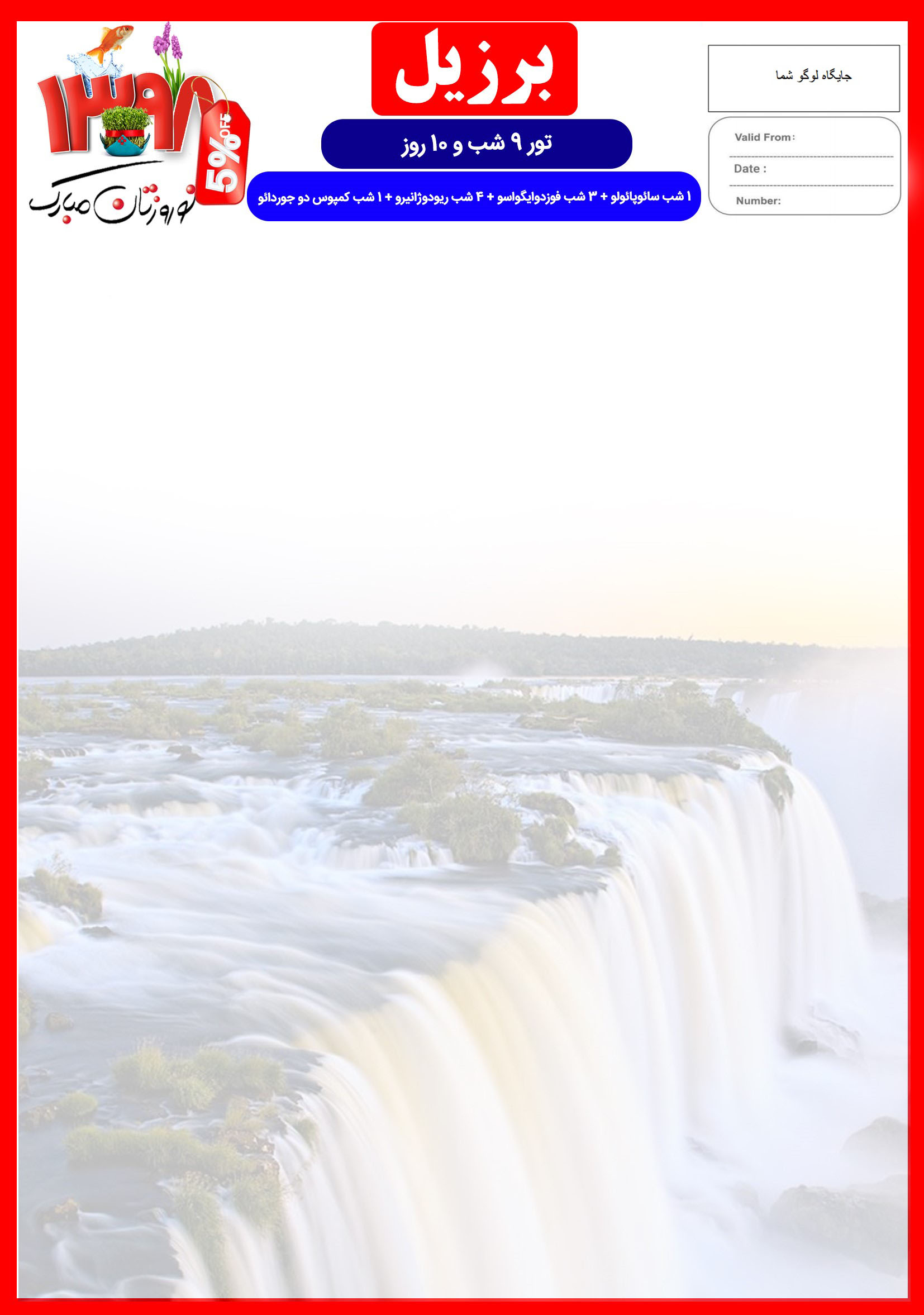 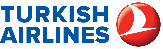 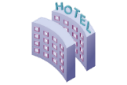 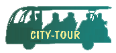 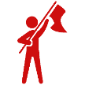 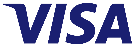 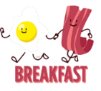 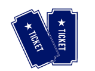 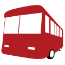 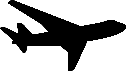 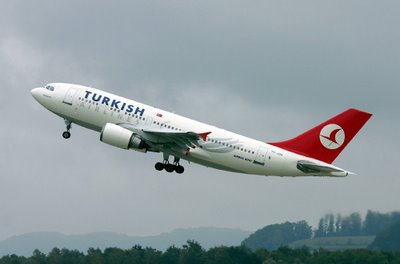 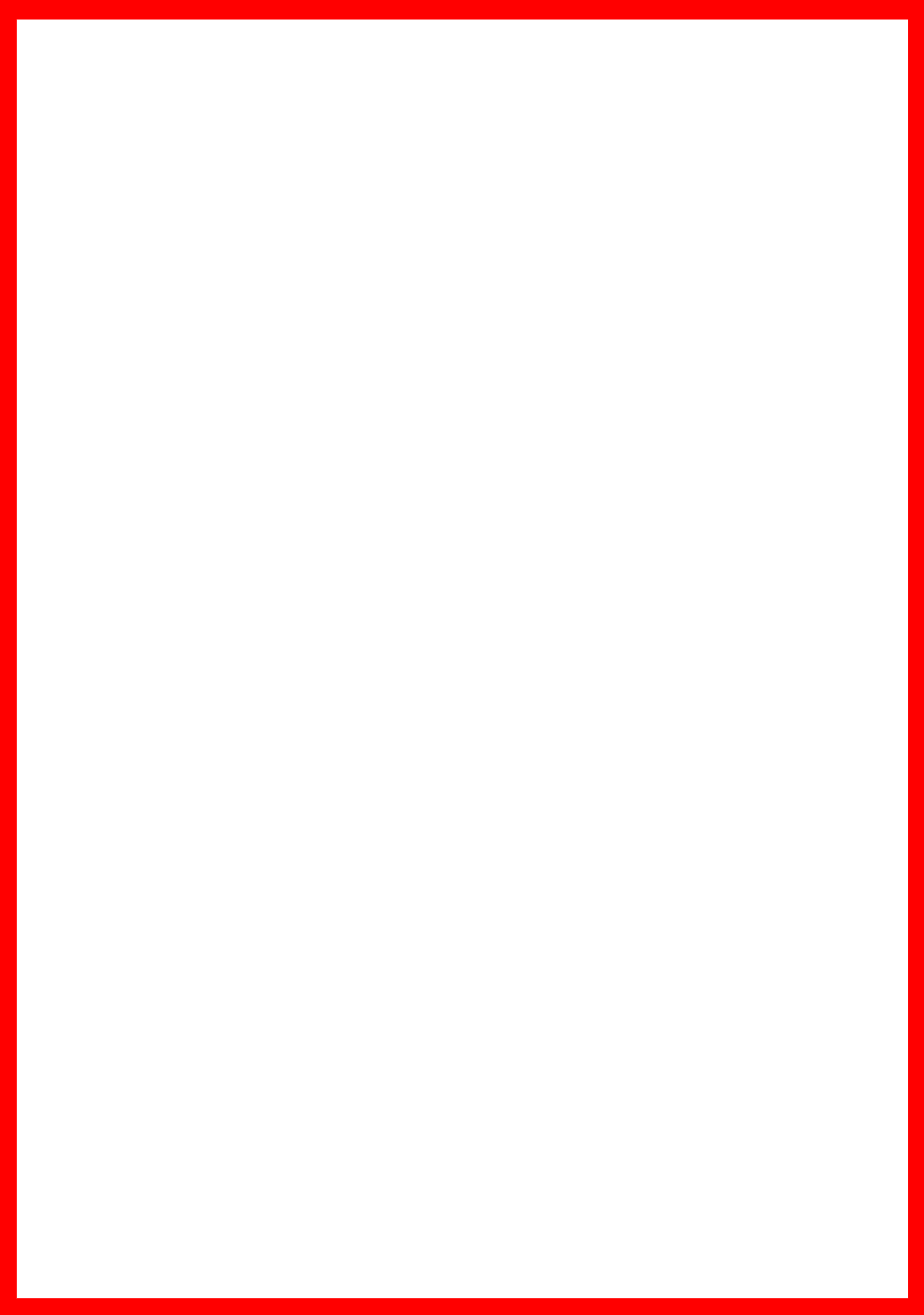 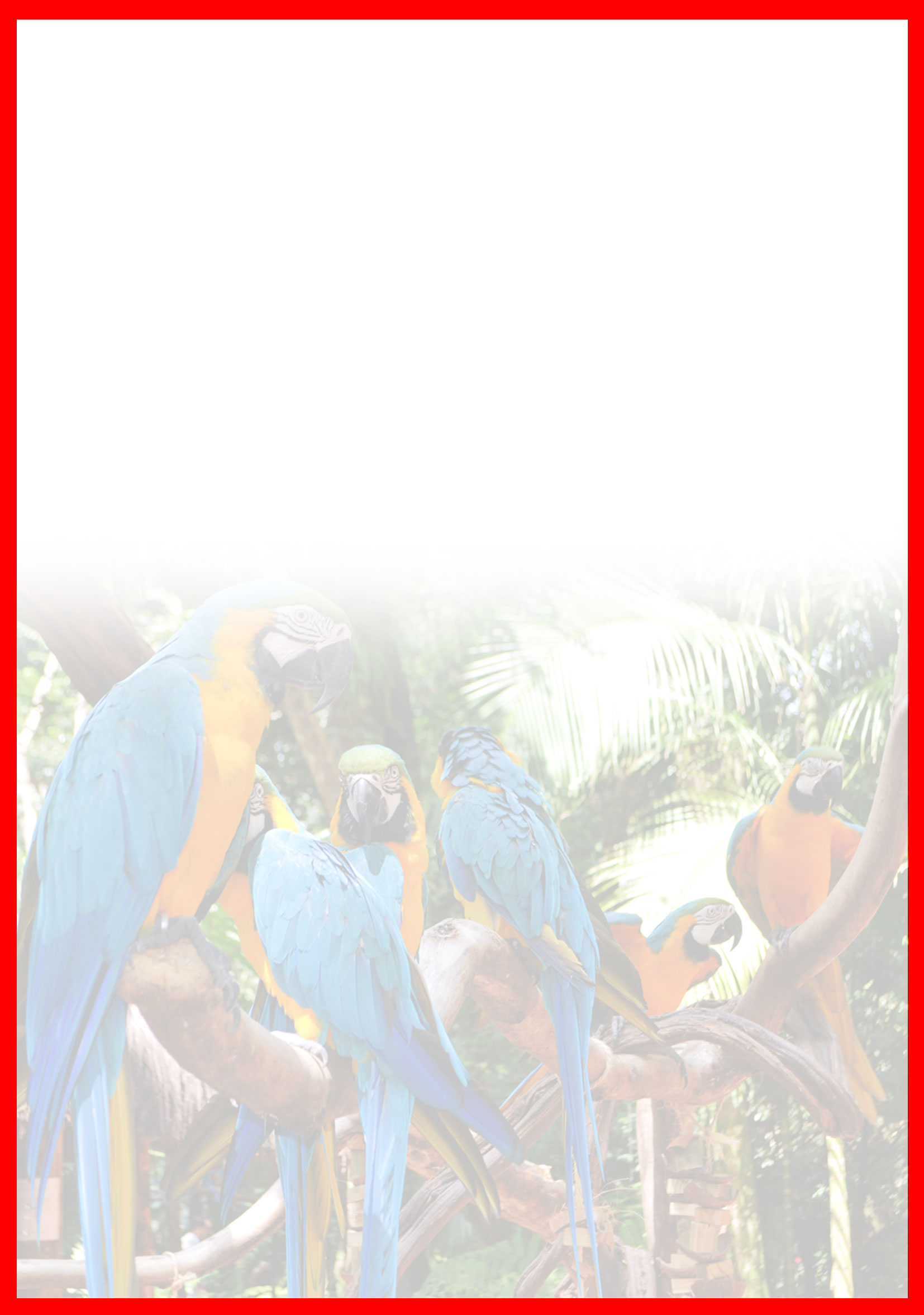 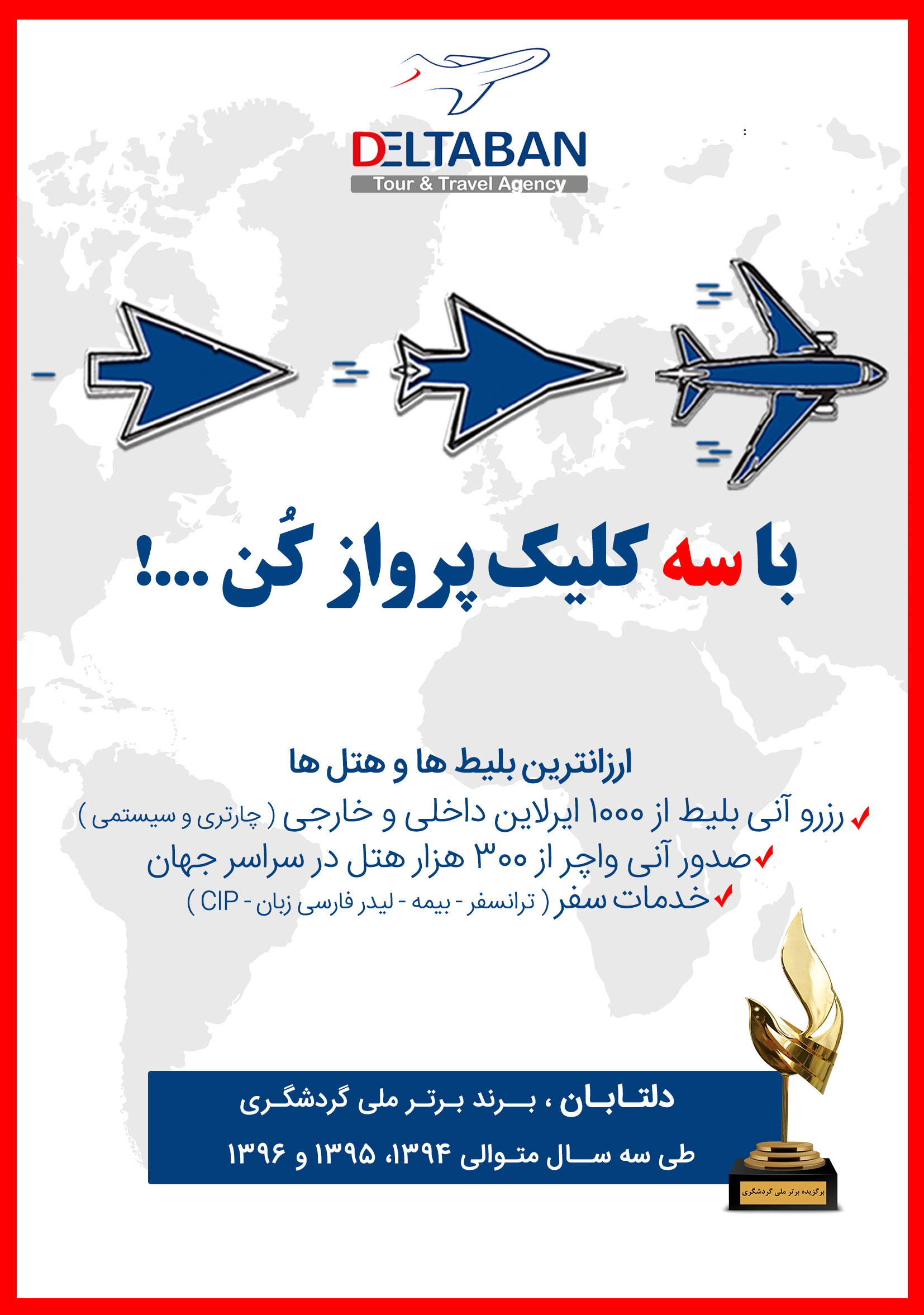 هتلدرجهشهرتعدادشبنفر در اتاقدو تخته(نفر اضافه)نفر در اتاقیک تختهکودکبا تخت (11-4 سال)کودکبی تخت (4-2 سال)نوزادL’Hotel5*فوق تاپسائوپائولو1 3.890 دلار+9.950.0004.940 دلار+9.950.0003.160 دلار+6.950.0002.300 دلار+6.950.000430 دلار+1.950.000Recanto CataratasOR Wish Foz do Iguaçu5*فوق تاپفوزدوایگواسو3 3.890 دلار+9.950.0004.940 دلار+9.950.0003.160 دلار+6.950.0002.300 دلار+6.950.000430 دلار+1.950.000Hilton CopacabanaOR Rio Othon Palace5*فوق تاپریودوژانیرو4 3.890 دلار+9.950.0004.940 دلار+9.950.0003.160 دلار+6.950.0002.300 دلار+6.950.000430 دلار+1.950.000Le Renard5*فوق تاپکمپوس دوجوردائو1 3.890 دلار+9.950.0004.940 دلار+9.950.0003.160 دلار+6.950.0002.300 دلار+6.950.000430 دلار+1.950.000رفت26 اسفندحرکت از تهرانورود به استانبولشماره پروازحرکت از استانبولورود به سائوپائولوشماره پروازایرلاینرفت26 اسفند05:1508:15(TK873)10:2518:20(TK015)ترکیشبرگشت7 فروردینحرکت از  سائوپائولوورود به استانبولشماره پروازحرکت از استانبولورود به تهرانشماره پروازایرلاینبرگشت7 فروردین04:1522:30(TK016)00:1504:45(TK872)ترکیش روز اول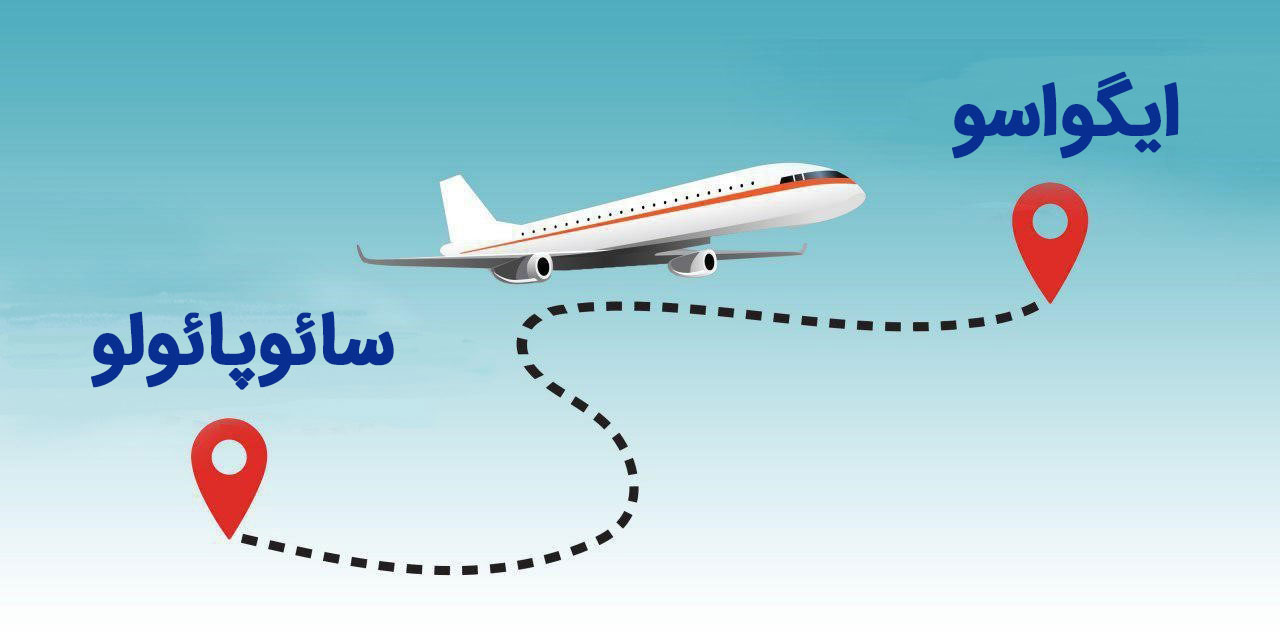 روز دوم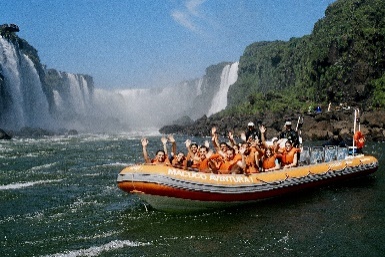 روز سومروز چهارم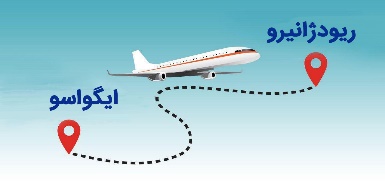 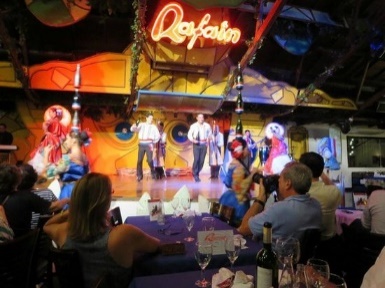 روز پنجم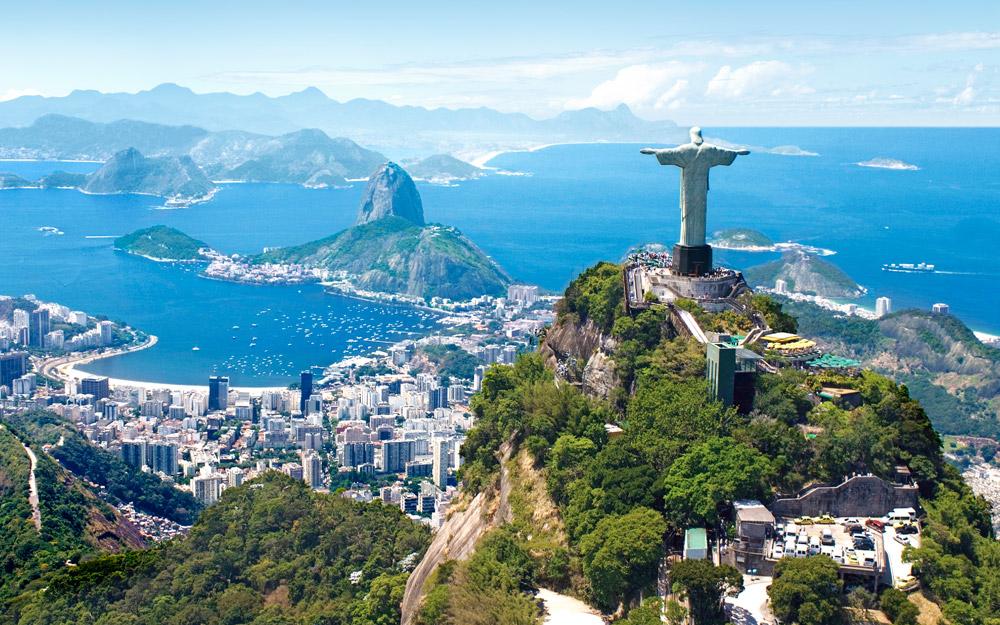 روز ششم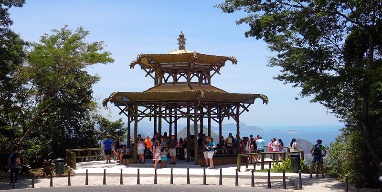 روز هفتمروز هشتم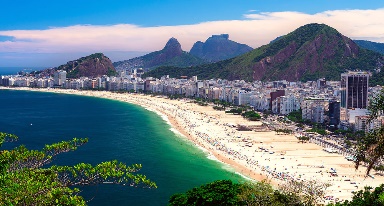 روز نهم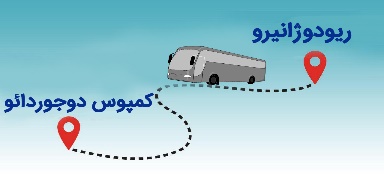 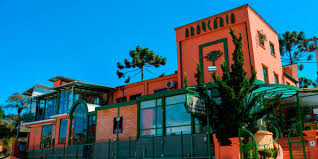 روز یازدهمروز یازدهم